Formulario que deben completar los Delegados de Rodeos y posteriormente enviar por correo electrónico en un plazo de 3 días a contar del término del Rodeo a cartilladelegado@ferochi.cl (Art. 199), y al Presidente de la Asociación a la que pertenece el Club organizador del Rodeo (Art. 200).Identificación del RodeoCertificación del Club organizador del Rodeo: marque con una “X” donde corresponda.Nota: El Club que opte a su Certificación tendrá como requisito realizar su Rodeo en la medialuna de la comuna más 200 personas de público presente en la Serie de Campeones del respectivo Rodeo o a través de un proyecto de vinculación con la comunidad, previa aprobación por el Directorio de la Federación. Cuando el Rodeo se realice en una medialuna que no es de la comuna, deberá cumplir con 250 personas de público presente en la Serie de Campeones del respectivo Rodeo o a través de un proyecto de vinculación con la comunidad previamente aprobado por el Directorio de la FederaciónInformación sobre el ganado utilizado en el Rodeo. Detalle el número de colleras participantes y del ganado utilizado en las distintas series del RodeoInforme sobre el número de vueltas en el apiñadero, tipo y calidad del ganado utilizado en cada serie:Calidad del ganado (bueno-regular-malo-corrido)En el caso de existir ganado fuera de peso en cualquier serie, debe indicar la cantidad por Serie y el porcentaje (Art. 242) utilizando el siguiente cuadro. Recuerde que cualquier falta al art- 242 será sancionada por el Tribunal de Honor de la Federación del Rodeo Chileno y se agravara de acuerdo a la siguiente escala.Agravantes (aumentan en un grado la pena) Ganado fuera de peso en la Serie de Campeones.Ganado fuera de peso en Rodeos de Primera Categoría.Series adicionales sin contar con ganado suficiente o fuera de peso, en cualquier categoría de Rodeo. Informe sobre el desempeño del Jurado. En caso de existir más de 1 jurado, complete un informe por cada uno (imprima una hoja por cada jurado):Informe de situaciones a revisar: Rodeo muy bien organizado, con una tremenda infraestructura la cual adjunto fotografías. Socios preocupados de que todo fluyera bien y atentos a cualquier recomendación que hiciera este delegado. Empezaron el día antes con una cena de celebración de los 50 años del club, con la asistencia de autoridades provinciales (Delegada Presidencial) y autoridades comunales y de otras comunas vecinas.  Este rodeo era un compromiso que tenía el club con la municipalidad y con el gobierno regional, los cuales aportaron económicamente para la realización de este.El ganado en las series fue ganado de carne, lamentablemente todo bajo peso (aprox. 260 kg promedio). El ganado de la final cumplió con el reglamento, también ganado de carne (aprox. 310 kg promedio). El ganado de las series lo revisé el día anterior y le hice ver al presidente y a los socios al castigo que se exponían, a lo cual me respondieron que 50 años no se cumplen todos los días y estaban comprometidos con las autoridades. La zona no tiene ganado y este que se ocupó viene desde Murta, distante a 150 kms. (art. 242).No se realizó la serie de Potros por no contar con las colleras suficientes (2). (art. 342)En la serie de criadores, se premió 1 collera por realizar la serie con 4 colleras. (art. 342).No se autorizó a hacer una tercera serie libre, por el problema de peso que tenían con el ganado. (art. 259)Cumplieron con tener el veterinario todo el fin de semana. (art. 226 bis)No hubo interesados en mover a la rienda.Informe de disciplina En el caso de existir faltas reglamentarias y faltas disciplinarias describa cada situación detallando nombre del infractor, rut y número de socio, falta cometida y artículo. Idealmente adjuntar evidencias (foto, videos, audios, testigos, etc.) Detalle de los hechos: En la serie de Campeones, collera nº 3, 2do animal, en la última atajada, luego de realizada esta, el jinete Sebastián Godoy, nº de socio 37254-4, le pega un Sofrenazo a su cabalgadura en forma evidente y exagerada, por lo cual procedí a eliminarlo del rodeo. El jinete fue avisado y reconoció su error.  Reglamento de Corridas de Vaca, art. 7, Consideraciones Generales, titulo “Castigo al Caballo(2017)”, letra “C”.Informe sobre el estado del recinto deportivo (describa el estado de cada uno de los aspectos señalados)Informe de colleras invitadasInforme si hubo reemplazo de jinetes (accidente o fuerza mayor) durante el Rodeo. Detalle los motivos e individualice a los corredores.Antes del inicio de la serie de campeones, el jinete Javier Auad, Rut 13.970.130-5, nº de socio 32925-8, perteneciente al club Cochrane, quien tenía clasificadas 2 colleras para la final, con el nº 7 y 13, fue detenido por carabineros por haber participado en una pelea en el Parque Costumbrista. Yo observé esto desde los corrales donde estaba revisando el ganado. Momentos después se me acercó su collera, Tomas Cruces, quien me solicita el cambio de jinete, aludiendo a que su compañero lo habrían atacado la noche anterior y él se habría defendido, golpeando a uno de los individuos que lo habían atacado, estimando carabineros que era motivo para detenerlo. Se autorizó el cambio de jinete por el sr. Claudio Foitzick, Rut 18.103.125-5, perteneciente al Club Villa Ortega, Asociación Aysén.Informe de accidentes. Debe informar todos los casos, ya sean leves o graves. Se recuerda que previo al inicio del Rodeo, el delegado debe revisar el protocolo de rescate en presencia del Presidente del Club y del médico o personal de salud del evento. Nombre del médico o paramédico: Daisy Figueroa Jara   - 16.151.676-7 - TENSCorreo y teléfono de contacto:     daisyfigueroajara@gmail.com  - +56 9 40943133Detalle de los hechos (indique nombre completo, RUT y número de socio del accidentado):En serie Caballos, collera nº 7, en 1er animal, 1ra atajada, el jinete Leodan Ganga, Rut 8.764.515-0, nº de socio 8994k, luego de atajar, cae con su caballo azotándose contra el suelo. Fue atendido por la TENS del rodeo, quien le permitió seguir corriendo.  Además, el mismo corredor, fue pateado en su pierna derecha por un novillo en los corrales cuando estaba ayudando a cargar la manga.En serie de campeones, collera nº 1, en el 3er animal, 2da atajada, el jinete Claudio Berrocal, Rut 17.547.495-1, nº de socio 39867-5, quien iba al arreo, cuando su compañero iba a atajar, se enreda y cae junto a su cabalgadura, se para y sigue corriendo. El mismo jinete, pero en el 4to animal, dentro del apiñadero, en la esquina de la puerta de salida de este, se enreda y cae junto a su caballo, es revisado por los paramédicos y sigue corriendo.En la serie de Campeones, collera nº 6, en 4to animal, ultima atajada, el jinete Ignacio Rodríguez, Rut 20.317.772-0, nº de socio 35836-3, luego de atajar cae junto a su cabalgadura, se para y continúa corriendo.Informe del veterinario del RodeoReclamos o sugerencias Puede adjuntar fotos, videos, documentos, etc.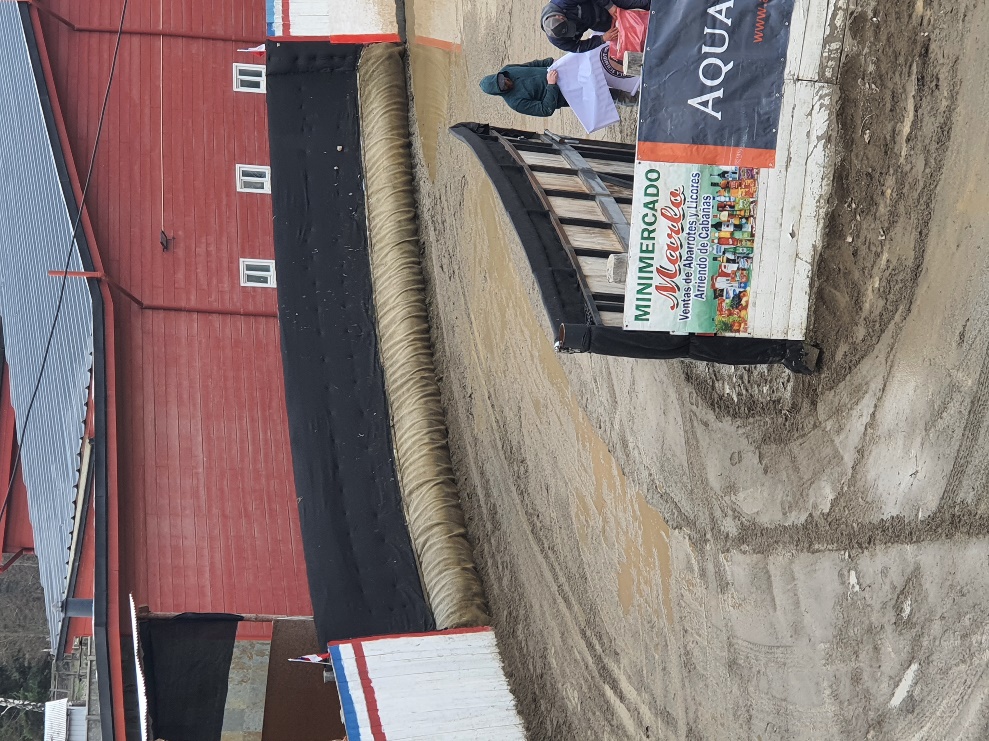 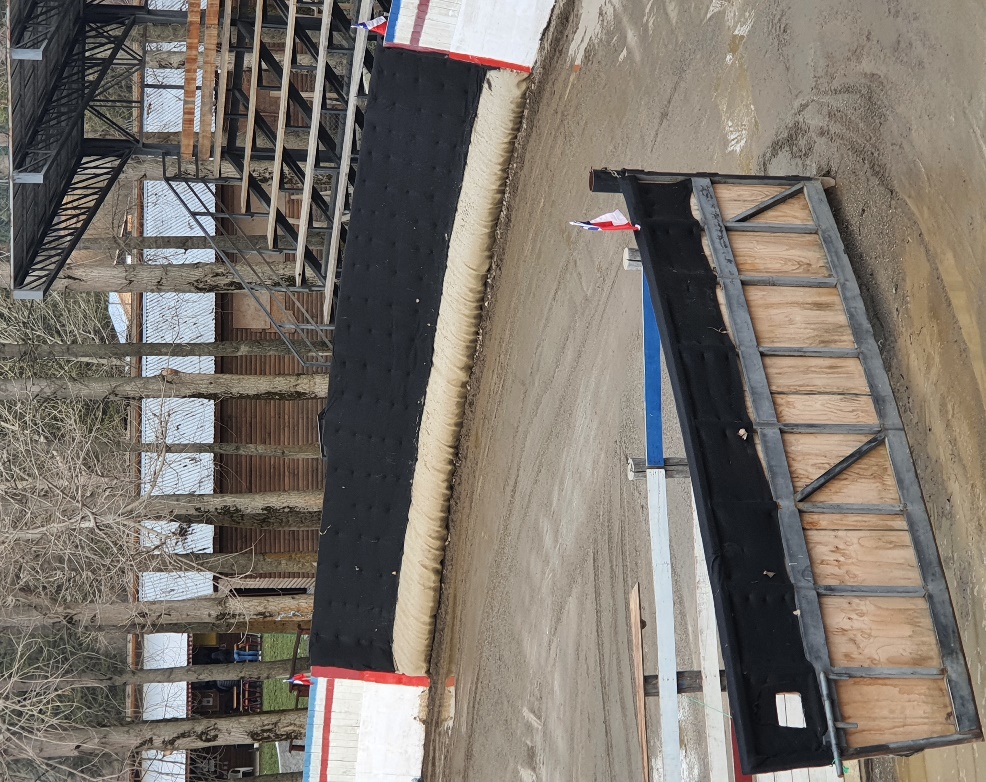 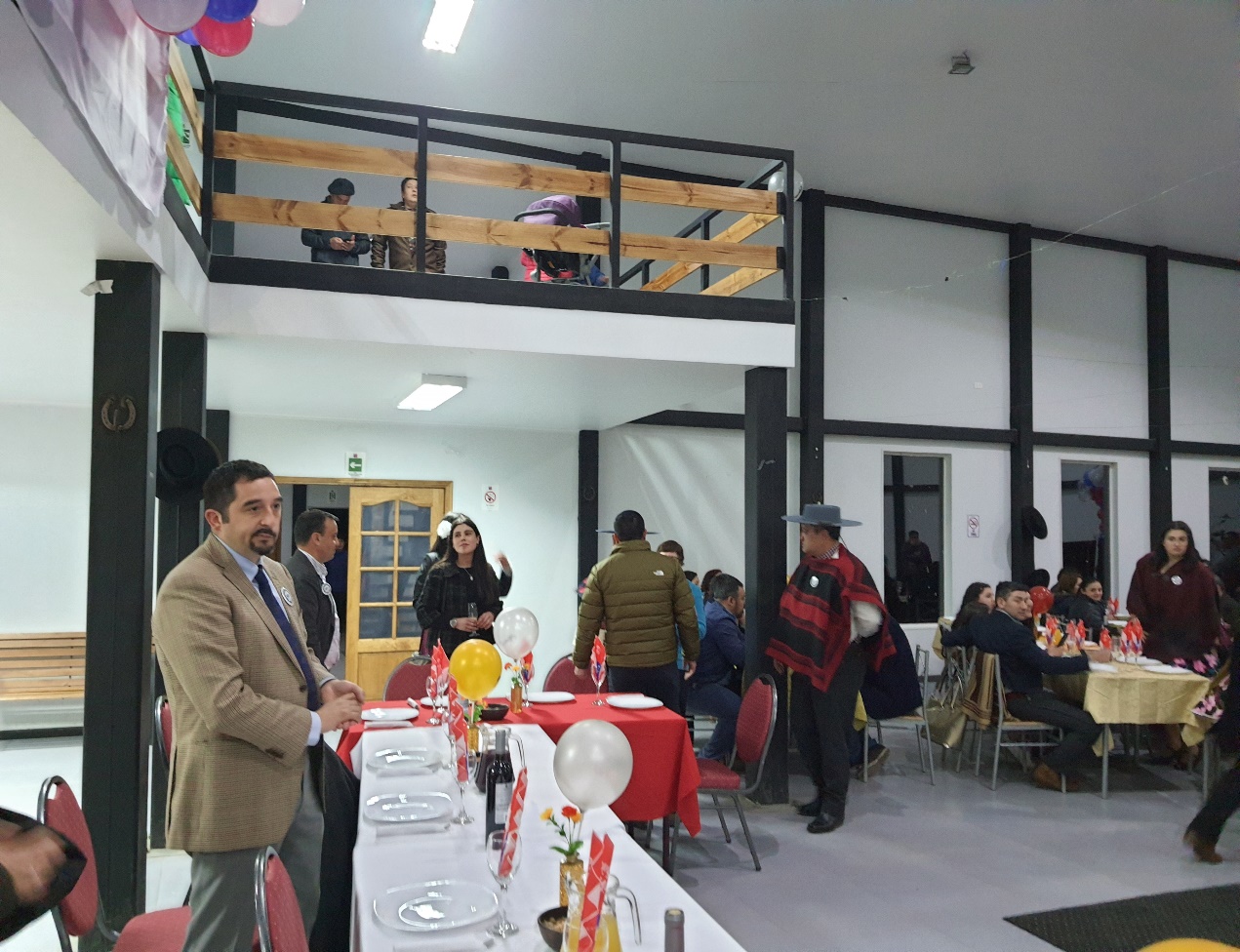   Medialuna					Medialuna			      Casino Club - Cena Aniversario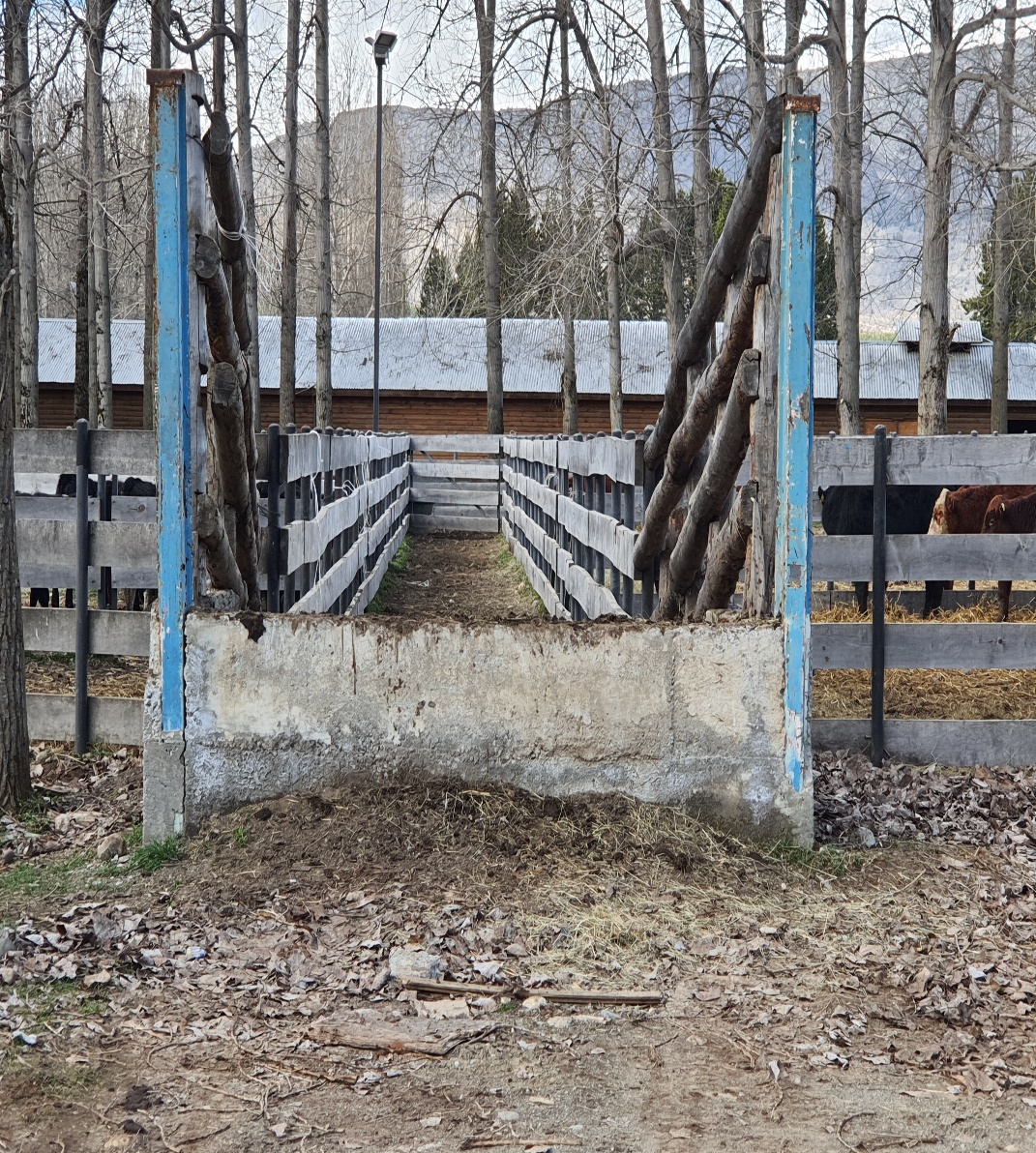 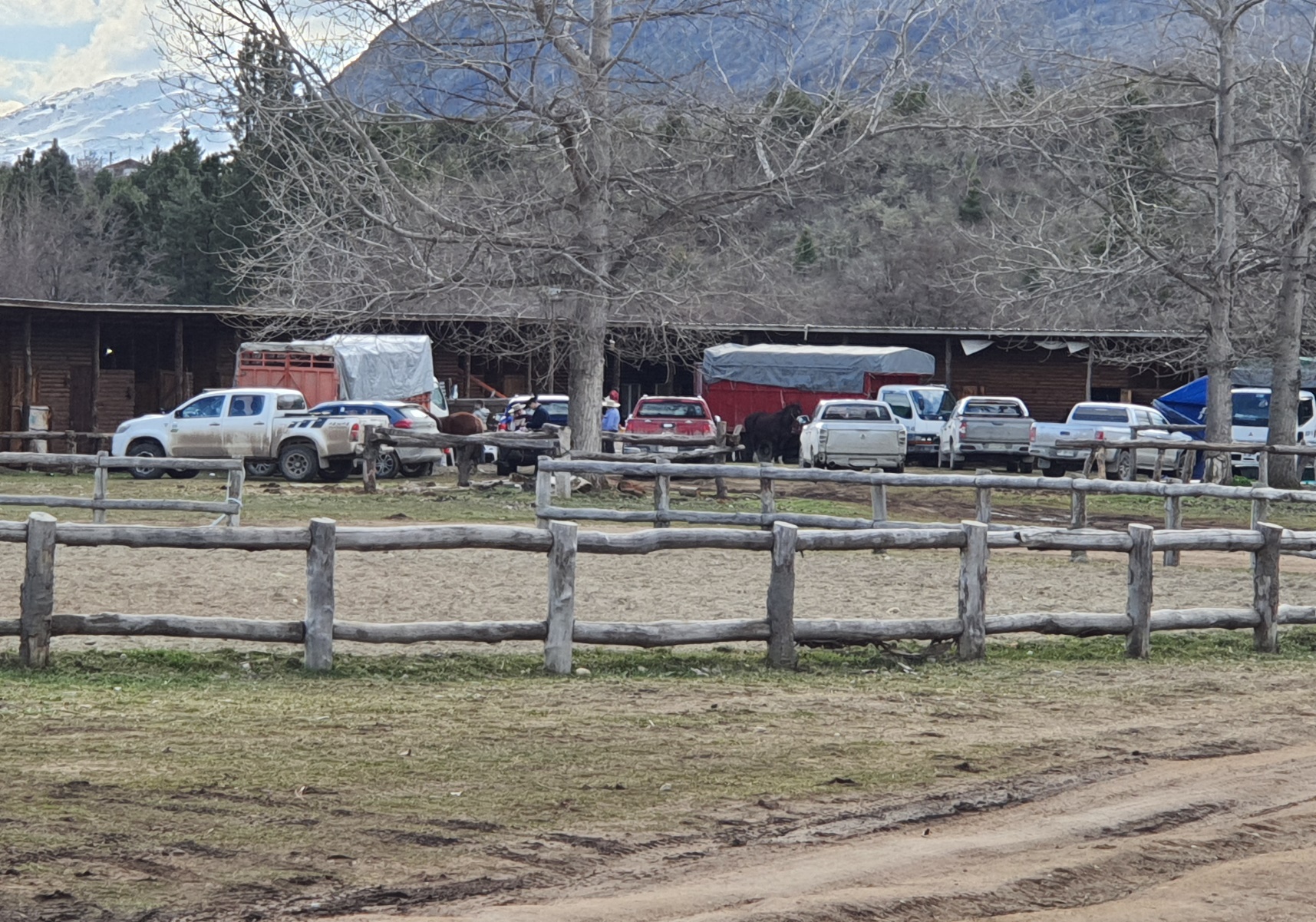          Cargadero y Corrales    					 Picadero y Pesebreras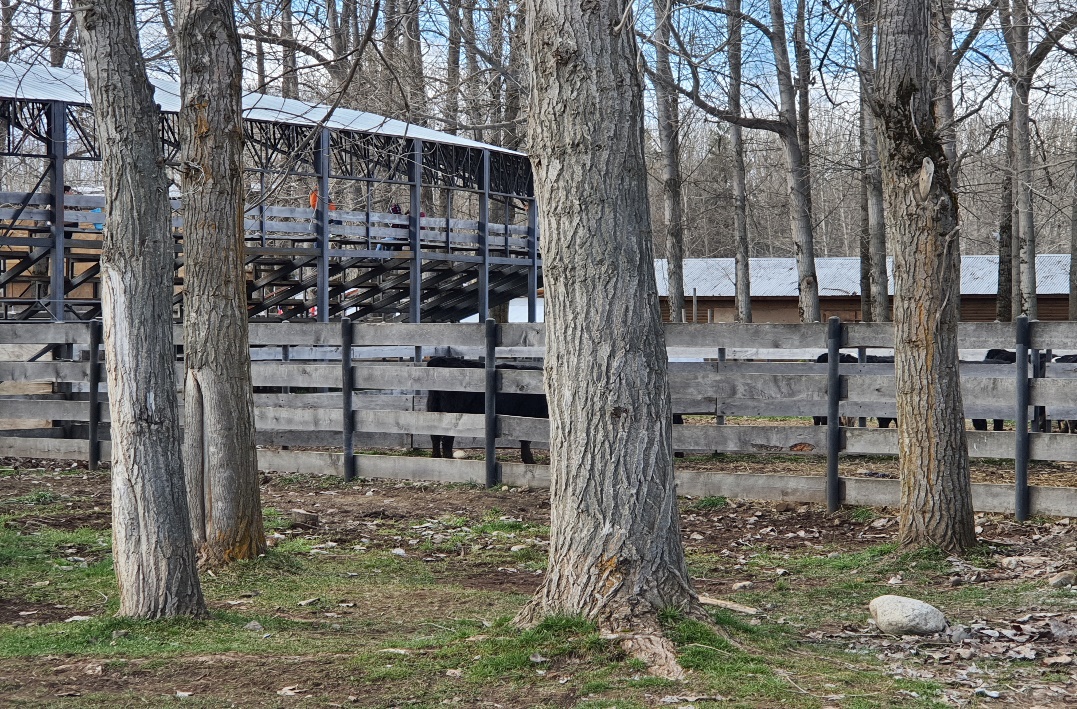 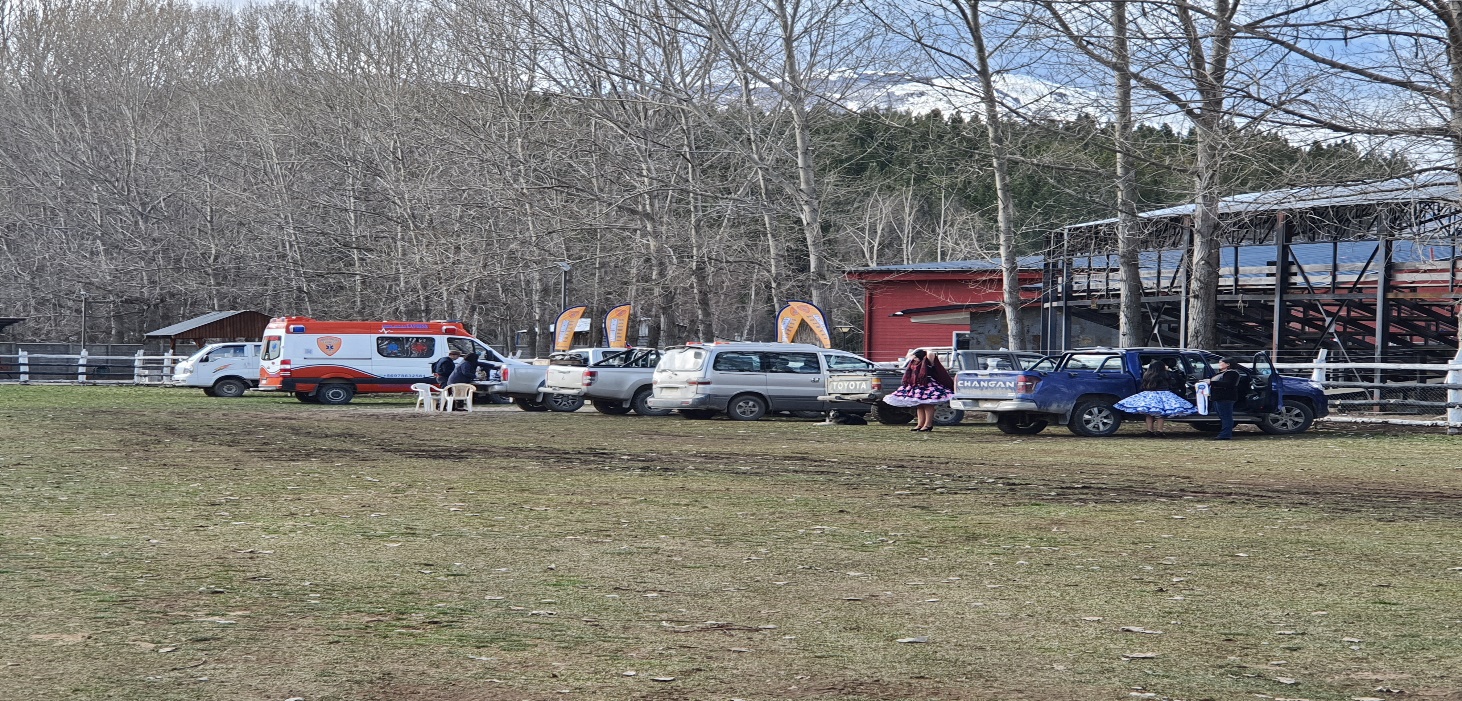             Corrales 							   Recinto- Cancha de Jineteadas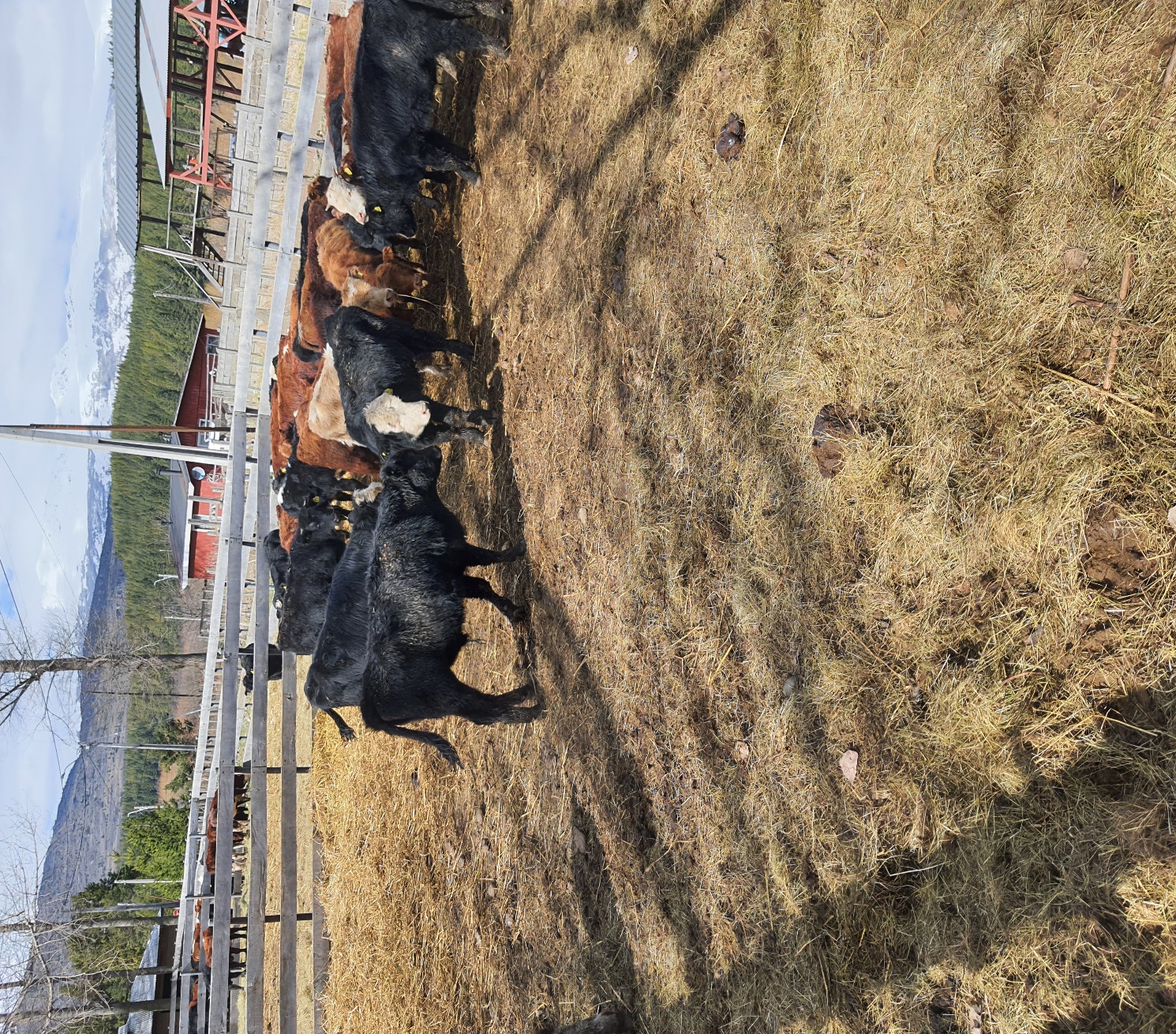 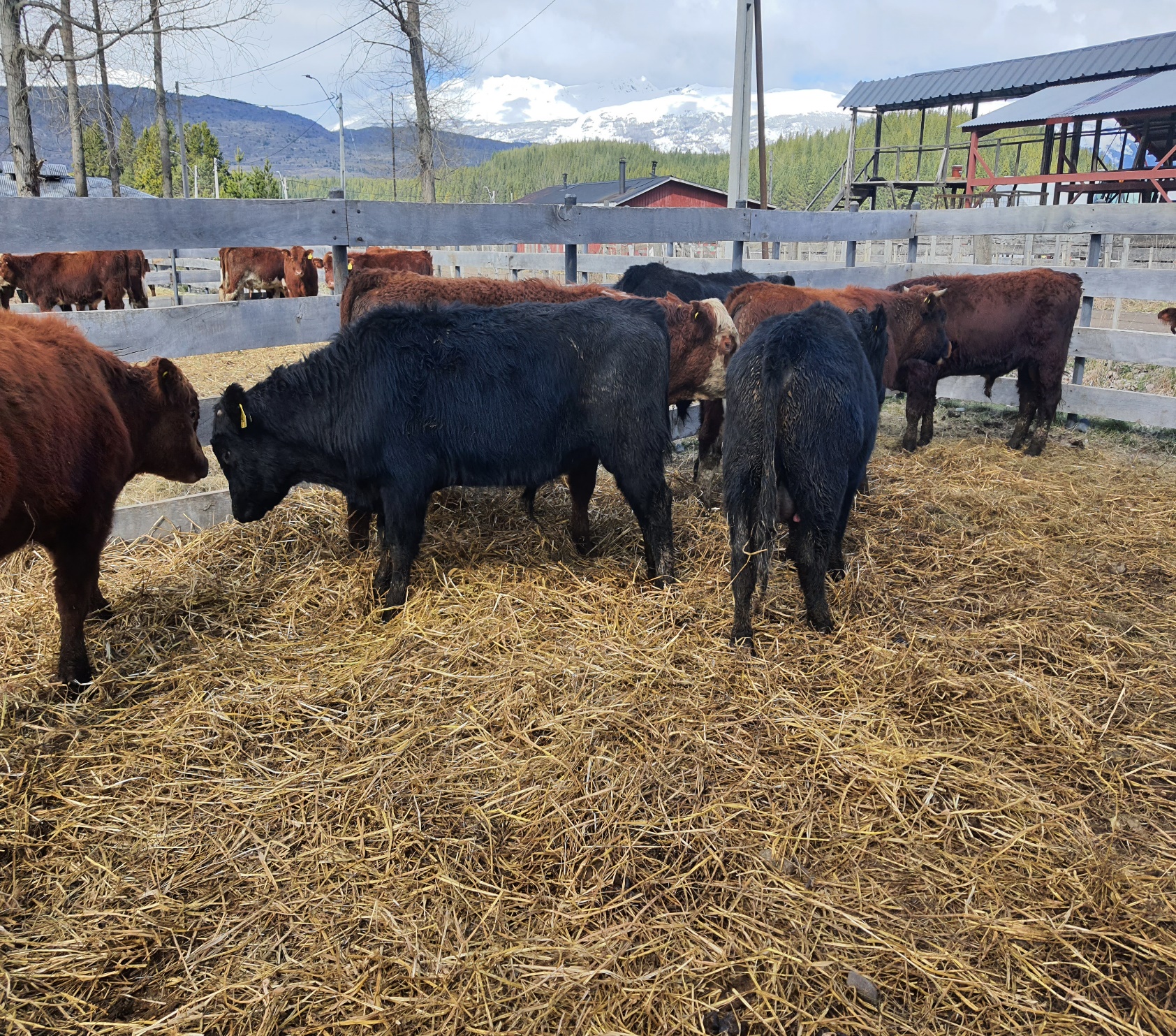      Novillos Series   									Novillos Serie CampeonesTemporada ::  2023 - 2024  2023 - 2024  2023 - 2024  2023 - 2024  2023 - 2024  2023 - 2024  2023 - 2024  2023 - 2024  2023 - 2024  2023 - 2024Fecha del Rodeo:: 17 y 18 de septiembre de 2023 17 y 18 de septiembre de 2023 17 y 18 de septiembre de 2023 17 y 18 de septiembre de 2023 17 y 18 de septiembre de 2023 17 y 18 de septiembre de 2023 17 y 18 de septiembre de 2023 17 y 18 de septiembre de 2023 17 y 18 de septiembre de 2023 17 y 18 de septiembre de 2023Delegado oficial Delegado oficial :  Ariel Clavel Roa  Ariel Clavel Roa  Ariel Clavel Roa  Ariel Clavel Roa  Ariel Clavel Roa  Ariel Clavel Roa  Ariel Clavel RoaTeléfono :997643685Secretario del JuradoSecretario del JuradoSecretario del JuradoSecretario del Jurado:  Orlando Ulloa J  Orlando Ulloa J  Orlando Ulloa J  Orlando Ulloa J  Orlando Ulloa JNº de socio:33014-033014-0Club y/o Asociación organizador(a) del RodeoClub y/o Asociación organizador(a) del RodeoClub y/o Asociación organizador(a) del RodeoClub y/o Asociación organizador(a) del RodeoClub y/o Asociación organizador(a) del RodeoClub y/o Asociación organizador(a) del RodeoClub y/o Asociación organizador(a) del RodeoClub y/o Asociación organizador(a) del Rodeo: Club de Rodeo de Cochrane – Asociación Aysén Club de Rodeo de Cochrane – Asociación Aysén Club de Rodeo de Cochrane – Asociación Aysén Club de Rodeo de Cochrane – Asociación Aysén Club de Rodeo de Cochrane – Asociación AysénTipo de RodeoTipo de RodeoTipo de RodeoTipo de RodeoTipo de RodeoTipo de Rodeo:  Libre  Libre  Libre  Libre  Libre  Libre  LibrePúblico en la serie de campeonesPúblico en la serie de campeonesPúblico en la serie de campeonesPúblico en la serie de campeonesPúblico en la serie de campeonesPúblico en la serie de campeones:  250 personas aprox.  250 personas aprox.  250 personas aprox.  250 personas aprox.  250 personas aprox.  250 personas aprox.  250 personas aprox.XRodeo realizado en la medialuna de la comuna del club organizadorMás de 200 personas de público presente en la Serie de Campeones XMás de 250 personas de público presente en la Serie de CampeonesProyecto de vinculación con la comunidadSerie 1er animal1er animal2º animal2º animal3er animal3er animal4º animal4º animalSerie Nº collerasGanado utilizadoNº collerasGanado utilizadoNº collerasGanado utilizadoNº collerasGanado utilizadoCriaderos4411Caballos161644Yeguas6646 (desemp)1ra Serie Libre2222992da Serie Libre212199Campeones13131010109 (1 eliminada)810(desemp)Serie1er animal1er animal1er animal2do animal2do animal2do animal3er animal3er animal3er animal4to animal4to animal4to animalSerieNº vueltasTipoCalidadNº vueltasTipoCalidadNº vueltasTipoCalidadNº vueltasTipoCalidadCriaderos3Novillo Angus rojoBuenos2Novillo Angus rojoBuenosCaballos2Novillo Angus negroBuenos2Novillos Angus negroBuenosYeguas2 Novillos Angus negroBuenos2Novillos Angus negroBuenos1ra Serie Libre2 Novillos Angus rojoBuenos2Novillos rojos y pardosBuenos2da Serie Libre2Novillos rojos y negrosBuenos2Novillos rojos y negrosBuenosCampeones3Novillos Angus negrosBuenos3Novillos Angus rojoBuenos3Novillos Angus negroBuenos3Novillos rojos y negrosBuenosSerie Total de animales utilizadosTotal, de animales fuera de peso -300 kg o +500 kg (art. 242)Total, de animales fuera de peso -300 kg o +500 kg (art. 242)Porcentaje de ganado fuera de peso por SerieSerie Total de animales utilizadosGanado bajo pesoGanado sobre pesoPorcentaje de ganado fuera de peso por SerieCriadores550100%Caballos20200100%Yeguas12120100%1ra Serie Libre31310100%2da Serie Libre30300100%Campeones42000%Total 14098070%Nombre del Jurado: Cristian Robles GalazCalifique de 1 a 7, la puntualidad en los horarios del jurado:  7Califique de 1 a 7, la presentación personal del jurado:  7Califique de 1 a 7, el manejo del soporte tecnológico (uso del computador en la jura):  7Jura del Movimiento a la Rienda:    No HuboObservaciones generales sobre el Jurado: Jurado parejo y positivo. Siempre atento a recibir los comentarios de parte de este Delegado. Se preocupó de ir a mirar el ganado a los corrales antes de las series para poder calcular su peso mejor.¿Considera que el desempeño del Jurado favoreció o perjudicó a alguna(s) collera(s) en particular?No considero que haya favorecido o perjudicado a alguna collera del rodeo. Serie Animal Collera (Nº y Jinetes)Observación Caballos1º12.- Lema - ManríquezEn ultima atajada paga 3 ptos buenos / eran 4 ptos buenos1ra Serie Libre1º6 .- Jara - GuzmánEn ultima atajada paga 3 ptos buenos / era 0, atajada invertida2da Serie Libre1º1 .- Martínez - GodoyEn la 2da atajada paga 4 ptos buenos/ era 2 ptos malos, novillo suelto.2da Serie Libre1º12.- Jara - GuzmánEn la 1ra atajada paga 4 ptos buenos / era 0, la yegua se enderezó en la zona de posturaCampeones1º4 .- Sobarzo - FigueroaEn la 2da atajada paga 3 ptos buenos/ era 0, raspada.Campeones1º12.- Guzmán - GómezEn la última atajada paga 3 ptos buenos / era 0, caballo derechoCampeones4º6 .- Rodríguez - RodríguezEn la última atajada, paga 0 pto, accidente en la atajada / era 2 ptos malos, el accidente se produce después del piño.Piso:  Bueno y parejo.Riego de la cancha:  No fue necesario x  las lluvias que cayeron los días anteriores.Líneas de sentencia: Reglamentarias.Banderas de salida:  Reglamentarias.Apiñadero:   De buen tamaño y piso parejo.Iluminación de la cancha:  Tiene, pero no fue necesaria.Atajadas:  De buen material, pero muy bajas. No cumplen con los 30 cms sobre el nivel de la pista.Toril:  Muy bueno, pero con capacidad para 12 novillos. Estructura metálica con madera.Corrales:  8 Corrales excelentes, grandes y de piso parejo. Estructura metálica con madera.Picadero:  Bueno, parejo y delimitadoCaseta del Jurado:  Buena, reglamentaria.Caseta de filmación:  No tiene una caseta propiamente tal, pero tienen una tarima bajo la caseta del jurado donde se ubica el camarógrafo.Casinos:  1 casino muy bien construido y atendido por las damas del club.Baños:  Baños en el casino y bajo la medialuna. También uno en la caseta de inscripciones. Con agua y limpios.Duchas para petiseros:Graderías: Metálicas con madera. Muy buenas en 2 tercios de la medialuna.Accesos para discapacitados: Tiene 1 acceso para discapacitados.Stands de artesanos:  Posee una feria costumbrista que funciona habitualmente.Mencione otros aspectos de la infraestructura deportiva que influya en el bienestar y seguridad de los corredores: Tiene techada toda la tribuna de la medialuna, además posee una gran cantidad de pesebreras para los competidores.Nombres de los jinetes invitadosClub y Asociación de cada jineteDATOS DE CONTACTO VETERINARIO O PERSONAL A CARGODATOS DE CONTACTO VETERINARIO O PERSONAL A CARGODATOS DE CONTACTO VETERINARIO O PERSONAL A CARGODATOS DE CONTACTO VETERINARIO O PERSONAL A CARGONombre Oscar Figueroa Arend Oscar Figueroa Arend Oscar Figueroa Arend Oscar Figueroa Arend Oscar Figueroa Arend Oscar Figueroa ArendRut 6.608.988 - 6 6.608.988 - 6 6.608.988 - 6 6.608.988 - 6 6.608.988 - 6 6.608.988 - 6Correo electrónico cocranino@yahoo.com cocranino@yahoo.com cocranino@yahoo.com cocranino@yahoo.com cocranino@yahoo.com cocranino@yahoo.comTeléfono  +56 9 33871959 +56 9 33871959 +56 9 33871959 +56 9 33871959 +56 9 33871959 +56 9 33871959Marque con una X en cada casillaMarque con una X en cada casillaMarque con una X en cada casillaMarque con una X en cada casillaSINOIndique si el recinto cuenta con sombra para el ganado en los corrales.Indique si el recinto cuenta con sombra para el ganado en los corrales.Indique si el recinto cuenta con sombra para el ganado en los corrales.Indique si el recinto cuenta con sombra para el ganado en los corrales. XIndique si el recinto cuenta con sombra para equinos.Indique si el recinto cuenta con sombra para equinos.Indique si el recinto cuenta con sombra para equinos.Indique si el recinto cuenta con sombra para equinos. XIndique si el recinto cuenta con agua para el ganado en los corrales.Indique si el recinto cuenta con agua para el ganado en los corrales.Indique si el recinto cuenta con agua para el ganado en los corrales.Indique si el recinto cuenta con agua para el ganado en los corrales. XIndique si el recinto cuenta con agua para equinos.Indique si el recinto cuenta con agua para equinos.Indique si el recinto cuenta con agua para equinos.Indique si el recinto cuenta con agua para equinos. XIndique si el recinto cuenta con comida para el ganado.Indique si el recinto cuenta con comida para el ganado.Indique si el recinto cuenta con comida para el ganado.Indique si el recinto cuenta con comida para el ganado. XIndique si el recinto cuenta con comida para equinos.Indique si el recinto cuenta con comida para equinos.Indique si el recinto cuenta con comida para equinos.Indique si el recinto cuenta con comida para equinos. XObservaciones (señale si hubo lesiones tanto en equinos como en bovinos)Observaciones (señale si hubo lesiones tanto en equinos como en bovinos)Observaciones (señale si hubo lesiones tanto en equinos como en bovinos)Observaciones (señale si hubo lesiones tanto en equinos como en bovinos)Observaciones (señale si hubo lesiones tanto en equinos como en bovinos)Observaciones (señale si hubo lesiones tanto en equinos como en bovinos)Observaciones (señale si hubo lesiones tanto en equinos como en bovinos)No hubo lesiones tanto en equinos como en bovinos.Adjunto informe veterinarioNo hubo lesiones tanto en equinos como en bovinos.Adjunto informe veterinarioNo hubo lesiones tanto en equinos como en bovinos.Adjunto informe veterinarioNo hubo lesiones tanto en equinos como en bovinos.Adjunto informe veterinarioNo hubo lesiones tanto en equinos como en bovinos.Adjunto informe veterinarioNo hubo lesiones tanto en equinos como en bovinos.Adjunto informe veterinarioNo hubo lesiones tanto en equinos como en bovinos.Adjunto informe veterinarioNo hubo lesiones tanto en equinos como en bovinos.Adjunto informe veterinarioNo hubo lesiones tanto en equinos como en bovinos.Adjunto informe veterinarioNo hubo lesiones tanto en equinos como en bovinos.Adjunto informe veterinarioNo hubo lesiones tanto en equinos como en bovinos.Adjunto informe veterinarioNo hubo lesiones tanto en equinos como en bovinos.Adjunto informe veterinarioNo hubo lesiones tanto en equinos como en bovinos.Adjunto informe veterinarioNo hubo lesiones tanto en equinos como en bovinos.Adjunto informe veterinarioNo hubo lesiones tanto en equinos como en bovinos.Adjunto informe veterinarioNo hubo lesiones tanto en equinos como en bovinos.Adjunto informe veterinarioNo hubo lesiones tanto en equinos como en bovinos.Adjunto informe veterinarioNo hubo lesiones tanto en equinos como en bovinos.Adjunto informe veterinarioNo hubo lesiones tanto en equinos como en bovinos.Adjunto informe veterinarioNo hubo lesiones tanto en equinos como en bovinos.Adjunto informe veterinarioNo hubo lesiones tanto en equinos como en bovinos.Adjunto informe veterinarioNo hubo lesiones tanto en equinos como en bovinos.Adjunto informe veterinarioNo hubo lesiones tanto en equinos como en bovinos.Adjunto informe veterinarioNo hubo lesiones tanto en equinos como en bovinos.Adjunto informe veterinarioNo hubo lesiones tanto en equinos como en bovinos.Adjunto informe veterinarioNo hubo lesiones tanto en equinos como en bovinos.Adjunto informe veterinarioNo hubo lesiones tanto en equinos como en bovinos.Adjunto informe veterinarioNo hubo lesiones tanto en equinos como en bovinos.Adjunto informe veterinarioNo hubo lesiones tanto en equinos como en bovinos.Adjunto informe veterinarioNo hubo lesiones tanto en equinos como en bovinos.Adjunto informe veterinarioNo hubo lesiones tanto en equinos como en bovinos.Adjunto informe veterinarioNo hubo lesiones tanto en equinos como en bovinos.Adjunto informe veterinarioNo hubo lesiones tanto en equinos como en bovinos.Adjunto informe veterinarioNo hubo lesiones tanto en equinos como en bovinos.Adjunto informe veterinarioNo hubo lesiones tanto en equinos como en bovinos.Adjunto informe veterinarioNo hubo lesiones tanto en equinos como en bovinos.Adjunto informe veterinarioNo hubo lesiones tanto en equinos como en bovinos.Adjunto informe veterinarioNo hubo lesiones tanto en equinos como en bovinos.Adjunto informe veterinarioNo hubo lesiones tanto en equinos como en bovinos.Adjunto informe veterinarioNo hubo lesiones tanto en equinos como en bovinos.Adjunto informe veterinarioNo hubo lesiones tanto en equinos como en bovinos.Adjunto informe veterinarioNo hubo lesiones tanto en equinos como en bovinos.Adjunto informe veterinario